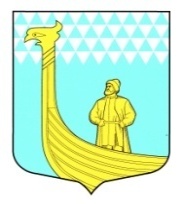 АДМИНИСТРАЦИЯМУНИЦИПАЛЬНОГО ОБРАЗОВАНИЯВЫНДИНООСТРОВСКОЕ СЕЛЬСКОЕ  ПОСЕЛЕНИЕВолховский муниципальный районЛенинградская областьдеревня Вындин Островул. Школьная, д.1 а  ПОСТАНОВЛЕНИЕот «_17_»    октября   2016 года                                                        № _127___О внесении изменений в постановление администрации МО Вындиноостровское сельское поселение от 19 ноября 2015 года № 207 «Об утверждении муниципальной программы «Устойчивое развитие территорий сельских населенных пунктов муниципального образования Вындиноостровское сельское поселение на 2016-2017 годы»»В  целях реализации областного закона  Ленинградской области от 14 декабря 2012 года № 95-ОЗ «О содействии развитию на части территорий муниципальных образований Ленинградской области иных форм местного самоуправления, выполнения местных инициатив граждан , на основании протоколов  собраний граждан  сельских населенных пунктов в которых осуществляют свою деятельность старосты и общественные советы старост МО Вындиноостровское сельское поселение Волховского муниципального района Ленинградской области постановляю:1. Внести изменения в паспорт  муниципальной  программы «Устойчивое развитие территорий сельских населенных пунктов муниципального образования Вындиноостровское сельское поселение  на 2016-2017 годы»,  в разделе «Цели и задачи»  на 2016 год читать в следующей редакции: (Приложение 1).2. Внести изменения в план мероприятий  муниципальной  программы «Устойчивое развитие территорий сельских населенных пунктов муниципального образования Вындиноостровское сельское поселение на 2016-2017 годы»,  по разделу: мероприятия на 2016 год ии читать в следующей редакции: (Приложение 2).3.	Настоящее решение вступает в силу после его официального опубликования в газете «Волховские Огни» и подлежит размещению на официальном сайте муниципального образования в сети Интернет.4. Контроль за исполнением  настоящего  постановления оставляю за собой.(приложение 1)Паспорт муниципальной  программы «Устойчивое развитие территорий сельских населенных пунктов муниципального образования Вындиноостровское сельское поселение на 2016-2017 годы»УТВЕРЖДЕНПостановлением администрацииМО Вындиноостровское сельское поселение  № ____ от  «_7___»    октября   2016 года(приложение2)П Л А Нмероприятий муниципальной программы«Устойчивое развитие территорий сельских населенных пунктов муниципального образования Вындиноостровское сельское поселение на 2016-2017 годы»Наименование ПрограммыМуниципальная   программа «Устойчивое развитие территорий сельских населенных пунктов муниципального образования Вындиноостровское сельское поселение  на 2016-2017 годы»Период и этапы реализации Программы 2016-2017 годыПравовые основания для разработки Программы      ● Федеральный закон от 06.10.2003 года № 131-ФЗ "Об общих принципах организации местного самоуправления в Российской Федерации       ● Областной закон от 14.12.2012 года № 95-оз «О содействии развитию на части территорий муниципальных образований Ленинградской области иных форм местного самоуправления»Решение совета депутатов МО Вындиноостровское сельское поселение от 10 апреля 2013 года № 20 «Об организации деятельности на территории поселения общественных советов и старост сельских населенных пунктовЗаказчик ПрограммыАдминистрация муниципального образования Вындиноостровское  сельское поселение  Волховского муниципального района Ленинградской областиРазработчик ПрограммыАдминистрация муниципального образования Вындиноостровское  сельское поселение  Волховского муниципального района Ленинградской областиИсполнители ПрограммыАдминистрация муниципального образования Вындиноостровское   сельское поселение  Волховского муниципального района Ленинградской области Цели и основные задачи ПрограммыЦель Программы: ● совершенствование взаимодействия органов местного самоуправления муниципального образования Вындиноостровское сельское поселение и населения в решении вопросов местного значения на части территорий МООсновные задачи Программы:-содействие социально-экономическому и культурному развитию территории населенных пунктов муниципального образования Вындиноостровское сельское поселение-Обеспечение мер первичной пожарной безопасности граждан и населенных пунктов;	 -Благоустройство населенных пунктов;- обеспечение безопасности дорожного движения;-Повышение энергетической эффективности, экономия бюджетных средств;- улучшение качества уличного освещения населенных пунктов;Основные мероприятия Программы: 2016 год-Замена светильников  уличного освещения на энергосберегающие  с   пятым  проводом  в деревне Боргино;-Замена светильников  уличного освещения с   пятым проводом  на энергосберегающие в деревне Любыни;-замена уличного освещения  с установкой прибора учета и пятого провода в деревне Гостинополье по ул. Переезд;- Замена светильников  уличного освещения с   пятым проводом  на энергосберегающие в деревне  Чажешно ; -замена светильников уличного освещения на энергосберегающие в деревне Теребочево;-ремонт грунтовой дороги в деревне Моршагино;-ремонт участка грунтовой дороги в деревне Теребочево;-приобретение энергосберегающие светильников уличного освещения в деревни:   Боргино, Любыни, Гостинополье,Чажешно.Далее по тексту№п/пНаименование мероприятий Срок исполненияОтветственный исполнительОбъем финансирования, тыс.рублейОбъем финансирования, тыс.рублей№п/пНаименование мероприятий Срок исполненияОтветственный исполнительобластной бюджетместный бюджет1 Демонтаж старых  и установка новых   энергосберегающих светильников уличного  освещения, с пятым проводом в деревне   Боргино  - 7 штук;2016Администрация, староста  100,0 5,02Демонтаж старых  и установка новых  энергосберегающих светильников уличного  освещения с   пятым проводом   в деревне   Любыни – 5 штук;2016Администрация, староста120,06,03Демонтаж старых и установка новых  энергосберегающих светильников уличного освещения, с пятым проводом,    с установкой прибора учета   в деревне Гостинополье по ул. Переезд – 5 штук;2016Администрация, староста120,0 6,0 4Демонтаж старых  и установка новых  энергосберегающих светильников уличного  освещения, с пятым  проводом – 27 штук, перенос прибора учета  в деревне Чажешно2016Администрация, староста169,0    8,455Демонтаж старых и установка новых энергосберегающих светильников уличного освещения      в деревне Теребочево -7 штук; 2016Администрация, староста20,190 1,01066.1.Ремонт дороги в деревне Моршагиноремонт участка дороги в деревне Моршагино, примыкающего к отремонтированному2016Администрация, староста516,361152,73727,1777,6 7Ремонт участка дороги в деревне Теребочево2016Администрация, староста200,90210,57488.1.Приобретение энергосберегающих светильников уличного освещения в деревни: Боргино, Любыни, Гостинополье -17 штук;Приобретение энергосберегающих светильников уличного освещения в деревню Чажешно – 27 штук;2016Администрация, староста91,30 65,8454,565 3,4659  спил деревьев в деревне Морозово2016Администрация, староста47,6302,20810обустройство детской площадки в деревне Боргино2016Администрация, староста95,2294,761Итого:20161699,19   84,96  